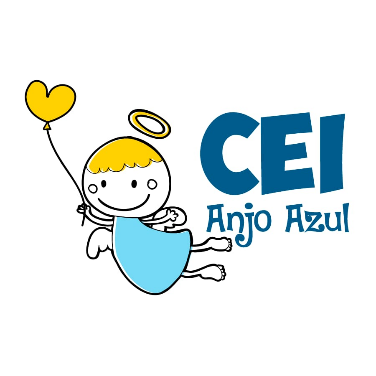 CENTRO DE EDUCAÇÃO INFANTIL ANJO AZULRua 31 de Março/nº 1508Lacerdópolis – SCCEP: 89660 000 Fone: (49) 3552 0279Coordenadora; Marizane Dall’OrsolettaE mail: ceianjoazullacerdopolis@gmail.comBlog: www.ceianjoazul.blogspot.comProfessoras: Andressa e FernandaProf. Auxiliar: Ana Cristina Carga horária: 15 horas semanais (plataforma/grupo WhatsApp)PRÉ II FIQUEM EM CASA...APROVEITEM SEU TEMPO, ESTUDEM E BRINQUEMSUGESTÕES DE EXPERIÊNCIAS DE APRENDIZAGEMListar quais os meios de comunicação existentes em sua casa. Construir um telefone sem fio:Materiais: 02 copos descartáveis ou latinhas.01 pedaço de barbante.- Perfure o fundo dos copos, passe o barbante fazendo um nó em cada extremidade.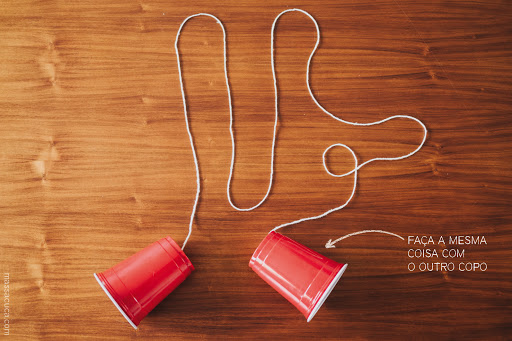 Construir um computador com material reciclável: Materiais:02 tampas de potes.Pedaços pequenos de papel e caneta.- Prenda uma tampa a outra formando um computador, depois escreva as letras do alfabeto em pequenos pedaços de papel e cole em uma das tampas imitando o teclado do computador.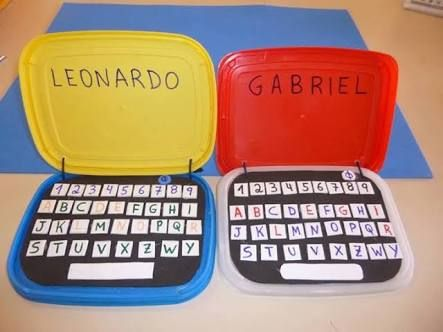 Como o natal está se aproximando e as crianças vivem essa data com muito entusiasmo e ficam no aguardo pelos presentes que tal agora, fazermos uma cartinha para o Papai Noel? Esta cartinha pode ser em forma de desenho ou escrita do seu jeitinho. OBS: Família vocês serão os responsáveis que a cartinha chegue até o Papai Noel. Deixem as crianças viverem a magia do Natal! 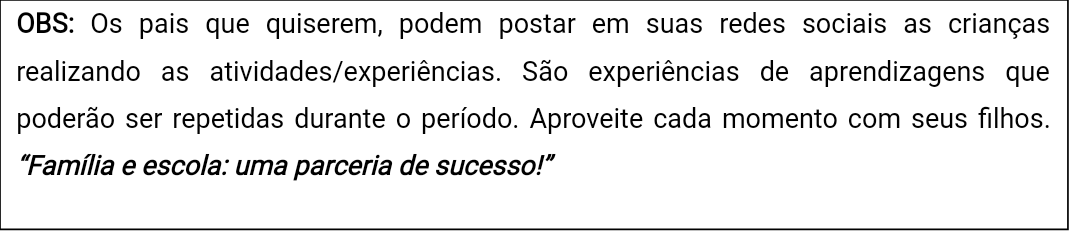 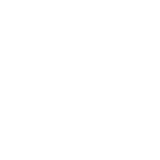 